ГРАФИК ПРОВЕДЕНИЯ ОБЩЕШКОЛЬНЫХ РОДИТЕЛЬСКИХ СОБРАНИЙв  МКОУ «Начальная школа – детский сад № 22» в 2016-2017 учебном годуУтверждаю: Директор МКОУ «Начальная школа – детский сад № 22»Н.Л. Шеховцова01.09.2016г.№ п/пТемы собрания Дата проведения Ответственные 1.1. Формирование толерантного поведения в семье.2. Интернет – доступность в общении.3. Телефонный терроризм. Ложный телефонный звонок.4. Разное.09.09.2016Директор Шеховцова Н.Л.Классные руководители Бабай И.Е.Сивальнева Е.И.2.1. Жестокое обращение с детьми и восстановительная культура в школе.2. Усиленный контроль за детьми в свободное от учебы время в зимний период.3. «Безопасность детей в сети Интернет. Родители и дети – вместе в Интернете».4. Подготовка к подведению итогов окончания 2 четверти.5. Разное.23.12.2016Директор Шеховцова Н.Л.Классные руководители Бабай И.Е.Сивальнева Е.И.3.1. Осторожно! «Синий кит». Вовлечение детей в группы смерти. Как выявить, что Ваш ребенок или его друзья вовлечены в группу смерти.2. Подготовка к подведению итогов окончания 3 четверти.3. Перечень учебников, которые будут использоваться в 2017-2018 учебном году.17.03.2017Директор Шеховцова Н.Л.Классные руководители Бабай И.Е.Сивальнева Е.И.4.1. Подготовка к подведению итогов окончания учебного года.2. Летний отдых обучающихся.3. Разное.22.05.2017Директор Шеховцова Н.Л.Классные руководители Бабай И.Е.Сивальнева Е.И.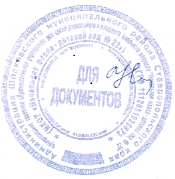 